Муниципальное автономное дошкольное образовательное учреждение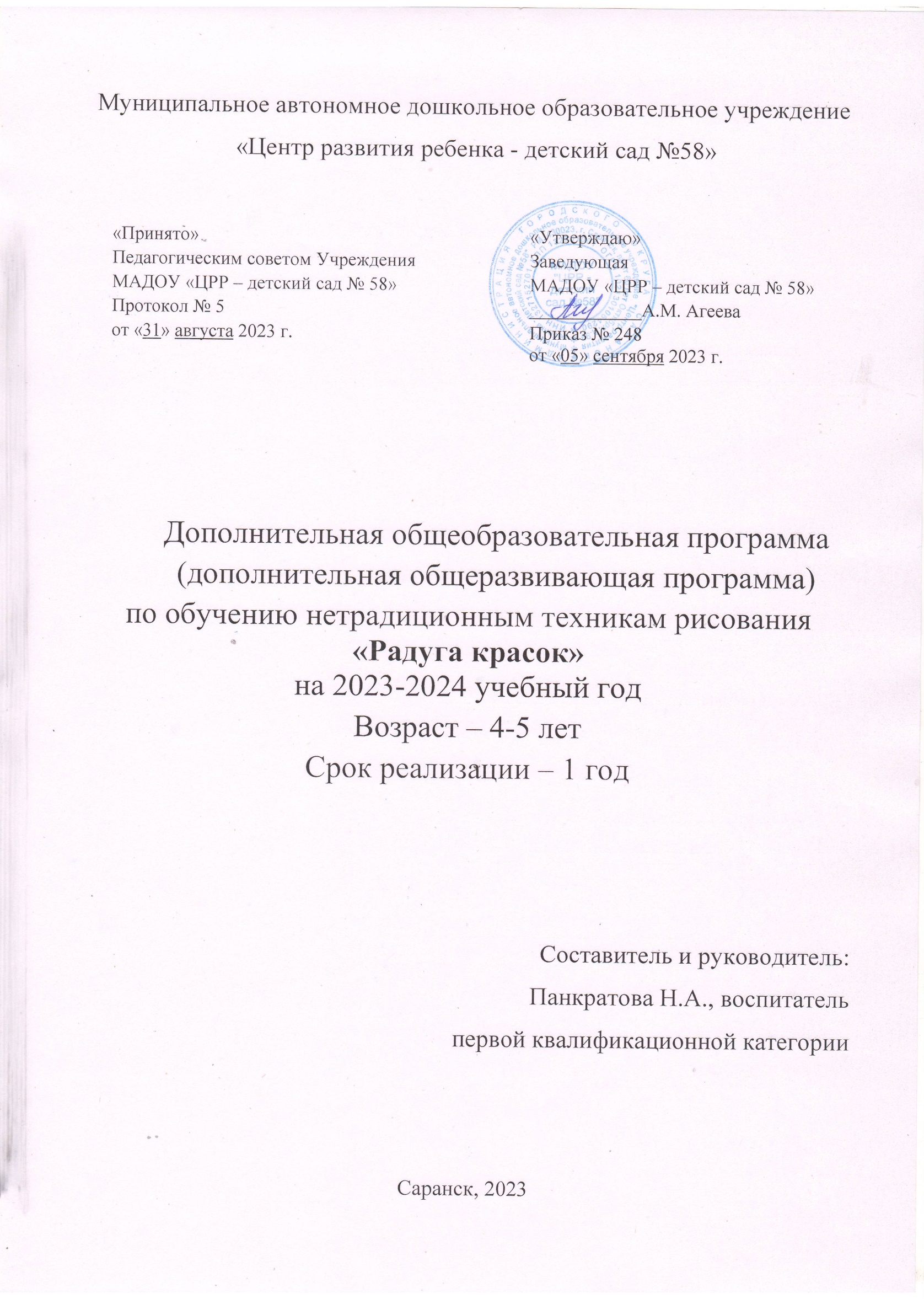 «Центр развития ребенка – детский сад № 58»       Дополнительная общеобразовательная программа(дополнительная общеразвивающая программа)по обучению нетрадиционным техникам рисования«Радуга красок»на 2023-2024учебный годвозраст- 4-5 лет. Срок реализации – 1 год. Составитель:Панкратова Н.А., воспитательпервой квалификационной категорииРуководитель: Панкратова Н.А., воспитательСаранск,2023ПАСПОРТ ПРОГРАММЫ ДОПОЛНИТЕЛЬНОГО ОБРАЗОВАНИЯПояснительная записка.Направленность программы – художественно эстетическая.Программа дополнительного образования «Радуга красок» разработана в соответствии с ФГОС и на основе парциальной программы «Нетрадиционные техники рисования в детском саду» Г.Н.Давыдова.Программа «Радуга красок» ориентирована на активное приобщение детей дошкольного возраста к художественному творчеству и носит образовательный характер.Данная программа предназначена для обучения детей нетрадиционным техникам рисования. В изобразительной деятельности ребенок самовыражается, пробует свои силы, совершенствует способности. Она прежде всего обогащает его представление о мире. Новые подходы раскрепощают ребенка. Он уже не боится, что у него что – то не получится, немного техники, и пятно на листе бумаги превращается в кошечку, дуб-великан, морское чудовище. Ребенку легче поставить на листе пятно, сделать мазки, работать кистью во всех направлениях.Рисование является одним из лучших средств развития наблюдательности, памяти, мышления, воображения. Здесь ребенок активен в самостоятельном выборе изобразительных материалов и расположении изображения на листе. Поэтому необходимо шире вводить рисование в процесс обучения и как самостоятельный предмет, и как вспомогательное средство, прием обучения при изучении других предметов.     Кроме того, на занятиях главное внимание уделено формированию нравственно-волевых качеств личности, эмоционально- образного восприятия изобразительного искусства, художественного-образного начала в рисунках. Актуальность программыАктуальность программы обусловлена тем, что происходит сближение содержания программы с требованиями жизни. В настоящее время возникает необходимость в новых подходах к преподаванию эстетических искусств, способных решать современные задачи творческого восприятия развития личности в целом. В системе эстетического творческого воспитания подрастающего поколения особая роль принадлежит изобразительному искусству. Умение видеть и понимать красоту окружающего мира, способствует воспитанию культуры чувств, развитию художественно- эстетического вкуса, трудовой и творческой активности, воспитывает целеустремленность, усидчивость, чувство взаимопомощи. Программа направлена на то, чтобы через искусство приобщить детей к творчеству. Обучающиеся знакомятся с разнообразием нетрадиционных способов рисования, их особенностями, многообразием материалов, используемых в рисовании, учатся на основе полученных знаний создавать свои рисунки. Таким образом, развивается творческая личность, способная применять свои знания и умения.Педагогическая целесообразность программы.Занятия помогают сформировать у ребенка новое мышление, способствуют развитию визуальной культуры, навыками и умениями художественного творчества. Ребенок с детских лет учится находиться в гармонии с природой, начинает ценить и беречь культуру прошлого и настоящего, художественно преобразовывать окружающий мир.Цель программы – развитие художественно-эстетического мышления детей, посредством работы в нетрадиционной технике рисования. Сформировать у детей чувство успеха, уверенности в себе, пробудить желание постоянно творить. Эта цель обуславливает следующие задачи:Обучающие:знакомить с нетрадиционными техниками рисования ;закреплять и расширять знания, полученные на занятиях; учить понимать и выделять такие средства выразительности как композиция и колорит;продолжать формировать образное, пространственное мышление и умение выразить свою мысль с помощью эскиза, рисунка;совершенствовать умения отображать впечатления от окружающего мира в изодеятельности;приобретение навыков учебно-исследовательской работы.Развивающие:развивать коммуникативные, речевые, интеллектуальные и художественные способности в процессе рисования;пробуждать интерес к нетрадиционным техникам рисования, воображение;развивать формо и цветовосприятие, чувство композиции, мелкую моторику рук, ассоциативное мышление, воображение ;развивать творческую активность, поддерживать потребность в самовыражении.развивать умение ориентироваться в проблемных ситуациях.Воспитательные:формировать положительное эмоциональное восприятие   окружающего мира;воспитывать художественный вкус, интерес к изобразительному искусству;добиться максимальной самостоятельности детского творчества.Воспитывать желание и умение взаимодействовать со сверстниками при создании коллективных работ.Отличительные особенности программы.– учитываются возрастные и индивидуальные особенности и склонности каждого ребенка для более успешного творческого развития;– программа построена на постоянной смене видов деятельности в течение учебного года (кляксография с трубочкой, рисование ладошкой, восковые мелки и акварель, ниткография,и др.), чередование видов позволяет избежать потери интереса к данной деятельности, сохраняя эффект новизны и в то же время даёт возможность систематически работать над овладением материалами и техниками рисования, постоянно переходить от простого к сложному.Возраст детей, участвующих в реализации программы:– для обучения рекомендуется принимать мальчиков и девочек 4-5лет, усидчивых, склонных к кропотливой работе. Специальных знаний для начала обучения по программе не требуется. Сроки реализации:– 1год обучения, 2 раза в неделю, продолжительность – 20 мин. Форма и режим работы:– групповаяОжидаемые результаты и способы их проверки (мониторинг):РезультативностьПрохождение программы предполагает овладение дошкольниками комплексом знаний, умений и навыков, обеспечивающих в целом ее практическую реализацию. В результате обучения в кружке в течение полного учебного года по программе в конце обучения предполагается, что  дошкольники получают следующие основные знания и умения:– расширят знания в области композиции, формообразования, цветоведения;– продолжат развивать навыки  обобщения и рассуждения;– образы из окружающей жизни и литературных произведений, передаваемые обучающимися в изобразительной деятельности, становятся сложнее ;– научатся в доступной форме подчеркивать красоту материалов, форм, конструкций при создании рисунков;– научатся вести поисковую работу по подбору книг, репродукций, рассказов о декоративно прикладном искусстве.Формы проведения итогов реализации ОП:В процессе занятий используются различные формы:– традиционные, комбинированные и практические занятия; игры, праздники, конкурсы, соревнования и другие. А также различные методы:Методы, в основе которых лежит способ организации занятия:словесный (устное изложение, беседа, рассказ, лекция и т. д.);наглядный (показ мультимедийных материалов, иллюстраций, наблюдение,  показ (выполнение) педагогом,  работа по образцу и др.);практический (выполнение работ по инструкционным картам, схемам и др.).Методы, в основе которых лежит уровень деятельности детей:объяснительно-иллюстративный – дети воспринимают и усваивают готовую информацию;репродуктивный – дошкольники воспроизводят полученные знания и освоенные способы деятельности;частично-поисковый – участие детей в коллективном поиске, решение поставленной задачи совместно с воспитателем;исследовательский – самостоятельная творческая работа дошкольников.Методы, в основе которых лежит форма организации деятельности детей на занятиях:фронтальный – одновременная работа со всеми детьми;индивидуально-фронтальный – чередование индивидуальных и фронтальных форм работы;групповой – организация работы в группах;индивидуальный – индивидуальное выполнение заданий, решение проблем.При работе обучающиеся познакомятся со следующими техниками:Монотопия – графическая техника. Рисунок наносится сначала на ровную и гладкую поверхность, а потом он отпечатывается на другую поверхность. При работе будет применяться монотопия предметная и монотопия пейзажная.Кляксография с трубочкой- метод рисования посредством выдувания через трубочку или соломинку.Отпечатки листьев. Обучающийся покрывает лист дерева красками разных цветов, затем прикладывает его окрашенной стороной к бумаге для получения отпечатка. Каждый раз берется новый листок. Рисование пальчиками. Обучающийся опускает в гуашь пальчик и наносит точки, пятнышки на бумагу. На каждый пальчик набирается краска разного цвета. Рисование ладошкой. Обучающийся опускает в гуашь ладошку (всю кисть) или окрашивает ее с помощью кисточки и делает отпечаток на бумаге. Рисуют как правой так и левой руками, окрашенными разными цветами. Восковые мелки+акварель. Ребенок рисует восковыми мелками на белой бумаге. Затем закрашивает лист акварелью в один или несколько цветов. Рисунок нарисованный мелками остается не закрашенным.Свеча+ акварель. Обучающийся рисует свечой на бумаге. Затем закрашивает лист акварелью в один или несколько цветов. Рисунок свечой остается белым.Набрызг.  Способ получения изображения: ребенок набирает краску на кисть и ударяет кистью о картон, который держится над бумагой. Затем закрашивает лист акварелью в один или несколько цветов. Краска разбрызгивается на бумагу.Ниткография. Обучающиеся выкладывают на половинке листа бумаги прокрашенные в краске нити, закрывают второй половинкой бумаги. Придерживая лист резко выдергивают нитку. Можно использовать нити разных цветов. Рисование по мокрому.  Для выполнения работы необходимо смочить лист чистой водой, а потом кистью или каплями нанести изображение.Пуантилизм и др. техники.Разнообразие техник нетрадиционного рисования позволяет разнообразить занятия, удержать и повысить интерес детей к ним, более плавно подвести к сложным приемам работыУчебный план на год обученияУчебно-тематический план.Содержание изучаемого курса.Раздел 1: Введение в изобразительное  искусство.1. Вводное занятие. Теория: Инструктаж по технике безопасности. Знакомство с нетрадиционными техниками рисования.. Материалы и принадлежности . 2.Осенний букет. Теория: Знакомство с техникой рисования пальчиками.Практика: Изобразить осенний букет, подбирая и смешивая цвета.Раздел 2. Удивительный мир рисования.Пальчиковая живописьТеория: Знакомство с техникой рисования пальчиками .Практика: Изобразить зайца с помощью данной техники.4. Знакомство с техникой тычок.Теория: Дать определение техники. Учить детей делать тычок жесткой полусухой кистью по контуру и внутри контура.Практика:  Рисование белки в данной технике. 5. Граттаж.Теория: Знакомство с техникой граттаж. Объяснение способов рисования.Практика:  Изображение цветочного города.6. Печатание.Теория: Знакомство с техникой печатания. Объяснение способов печатания. Практика: Изображение дома в данной технике.7. Рисование ватными палочками.Теория: знакомство с техникой рисования ватными палочками. Объяснение способов рисованияПрактика: Рисуем ватными палочками прическу для бабушки.8. Закрепление и повторение рисования в технике тычка и штриховки.Теория: Повторение определения техники рисования тычком. Определение техники штриховки. Практика: Рисование ежа методом тычка и штриховки. 9. Знакомство с определением пейзажа. Теория: Определение пейзажа.Практика: Изображение осеннего леса в технике пейзаж. 10. Рисование ладошками. Приемы работы.Теория: Знакомство с техникой рисования ладошками. Какие бывают работы в данном виде техники.Практика: Рисование рыбок в данной технике. Раздел 3. Кляксография.11. Кляксография. Знакомство с техникой.Практика: знакомство с данной  техникой рисования. Обяснение способов рисования. Приемов работы.12. Кошка с котятами.Теория: Объяснение способов рисования в технике кляксография.Практика: Изображение кошки с котятами в технике кляксография (коллективная работа).13.Береза в  снегуПрактика: Изображение  березы в технике кляксографии .14. Зимняя красавица.Практика: Изображение ели в технике кляксографии .15. Дед Мороз и Снегурочка.Практика: Изображение Деда мороза и снегурочки в технике кляксографии.Раздел 4. Рисование воском и над пламенем свечи.16. «Морозные узоры». Рисование воском.Теория: Знакомство с техникой рисования воском. Показ готовых работ в данной технике.Практика: Рисование морозных узоров в данной технике.17. Фантазия на листе бумаги. Рисование воскомПрактика:  Изображение своей фантазии в технике рисования воском.18. Зимний пейзаж. Рисование воском.Практика: Изображение зимнего пейзажа в технике рисования воском.19. «Загадки». Рисование над пламенем свечи.Теория: Знакомство с техникой рисования над пламенем свечи. Техника безопасности. Просмотр работ в данной технике. Практика: Собственные фантазийные изображения фигур в технике над пламенем свечи.20. «Дома на нашей улице» Рисование над пламенем свечи.Практика: Рисование домов в технике рисования над пламенем свечи.Раздел 5: Набрызг.21. Набрызг. Просмотр работ в этой технике. Приемы работы.Теория: Понятие техники набрызг. Просмотр работ в данной технике.Практика: Приемы работы в данной технике.22. «Цыплята» .Практика: Рисование цыплят в технике набрызг.23. Подарок папе . «Матрос и солдат».Практика:  Изготовление открытки к 23 февраля. Рисование на ней в технике набрызг.24. « Веселый снеговик»Практика: Изображение снеговика в технике набрызг.25. «Котенок».Практика: Изображение котенка в данной технике.Раздел 6. Пластилинография.26.Знакомство с техникой. «Теремок».Теория: Знакомство с техникой пластилинографии. Показ готовых работ в данной технике.Практика:  Изображение теремка в данной технике.27. «Чудо-хохлома».Практика: Изображение элементов хохломской росписи в технике пластилинографии.28.« Весенние цветы для мамы». Практика: Изображение  весеннего букета в данной технике.29. «Матрешка»Практика: Рисование матрешки в данной технике.30. Коллективная работа «Замок доброго волшебника».Практика: Изображение замка в технике пластилинографии.Раздел 7. Совмещение техник рисования в изобразительном искусстве.31. «Наша улица» Усложнение и совмещение техник: печатание, набрызг, силуэтное рисование.Теория: Объяснение о возможности совмещения различных техник рисования в изобразительном искусстве. Просмотр готовых работ.Практика: Изображение улицы, используя различные техники рисования: печатание, набрызг, силуэтное рисование.32. «Букет незабудок»Практика: рисование букета незабудок  с помощью техники теснения. 33. Открытка « Светлой пасхи»Практика: Изготовление открытки, оформление ее различными методами рисования ( ПО ЖЕЛАНИЮ ОБУЧАЮЩИХСЯ)34. «Сирень»Практика: Изображение сирени. Используя различные методы рисования.35. « На поляне» (коллективная работа)Практика: Изображение  лесной поляны с помощью техники тычок.36.  «Бабочки- красавицы»Практика:  Рисование бабочки путем совмещения различных техник рисования ( по желанию обучающихся)37. Открытка «День победы»Практика: изготовление открытки ко Дню Победы, декорирование ее с помощью различных способов рисования. 38. Божья коровка.Практика: изображение божьей коровки в технике монотопия. 39. «Летний день» Практика: рисование летнего дня, используя различные техники ( по желанию обучающихся).40. Выставка работ.Методическое обеспечение ОП.Методическое обеспечение образовательной программы «Радуга красок» включает в себя методы, дидактические принципы, техническое оснащение, организационные формы работы, формы подведения итогов. При подготовке к занятиям большое внимание уделяется нормам организации учебного процесса и дидактическим принципам. Следовательно, дошкольники способны полностью усвоить материал при осуществлении практической деятельности с применением предметной наглядности. Естественно, что достижение поставленной цели в учебно-воспитательной деятельности во многом зависит от системности и последовательности в обучении. При строгом соблюдении логики дети дошкольного возраста постепенно овладевают знаниями, умениями и навыками. Ориентируясь на этот принцип, педагог составляет учебно-тематическое планирование все же с учетом возможности его изменения. Большое внимание также уделяется принципам доступности и посильности в обучении, методу активности, связи теории с практикой, прочности овладения знаниями и умениями. Методы, применяемые при подготовке к занятиям подразделяются на:– Словесные (рассказ-объяснение, беседа); – Наглядные (демонстрация педагогом приемов работы, наглядных пособий, самостоятельные наблюдения учащихся, экскурсии); – Практические (выполнение упражнений, овладение приемами работы, ролевые игры, приобретение навыков, управление технологическими процессами). При организации работы кружка используется дидактический материал. Он включает в себя образцы изделий, выполненные педагогом и учащимися, рисунки, открытки и эскизы, специальную и дополнительную литературу, фотографии детских работ и профессиональных работ, разработку отдельных тематических занятий.Для успешной реализации программы необходимо материально-техническое и методическое обеспечение:Художественные средства:- методические пособия и книги по нетрадиционным техникам рисования;- литературные произведения ( тематические).Наглядные средства: - стенды ( правила техники безопасности и др.);- иллюстративный тематический материал, презентации.- демонстрационные работы и образцы в нетрадиционной технике рисования. Технические средства :- видео-аудио материалы;- ноутбук;- проектор;- интерактивная доска; - магнитофон. Для работы используются– Альбомы для рисования, бумага офисная белая, бумага цветная,   картон белый, бумага для акварели, гуашь, акварель, кисти для рисования № 1, 8,№8-16. Восковые мелки, мягкий восковой пластилин, свечи восковые, нить, трубочки коктельные.Форма проведения итогов по каждой теме: Занятия кружка «Веселая палитра» превращают детей в маленьких волшебников, умеющих создавать чудесные  рисунки на простом листе бумаги.Подведение итогов осуществляется в виде составления индивидуальных и коллективных готовых поделок- выставок, фотоотчетов. Выставочная деятельность является важным итоговым этапом занятий. Выставки:Однодневные- проводятся в конце каждого занятия с целью обсуждения ;Тематические-по итогам изучения темы; Итоговые- в конце учебного года организуется выставка практических работ обучающихся с участием родителей. Итогом работы обучающихся может стать участие в конкурсах детского творчества на дошкольном, муниципальном, региональном и федеральном уровнях. Список литературных источниковАкуненок,  Т.  С.   Использование в ДОУ приемов нетрадиционного рисования / Т.  С.  Акуненок. –  Дошкольное образование., 2010. – №18. – Текст: непосредственный.Давыдова, Г. Н. Нетрадиционные техники рисования/ Г. Н. Давыдова. – Москва : СКРИПТОРИЙ, 2013. – 107 с. – Текст: непосредственный.Казакова , Р. Г. Нетрадиционные техники рисования / Р. Г. Казакова. – Москва: 2007.-130 с. -Текст: непосредственный .Никитина, А. В. Нетрадиционные техники рисования в детском саду. Планирование, конспекты занятий. Пособие для воспитателей и заинтересованных родителей / А. В. Никитина. – Москва: ТЦ СФЕРА, 2011. – 158 с. – Текст: непосредственный.Швайко,Г. С. Занятия по изобразительной деятельности в детском саду / Г.С. Швайко. – Москва, 2008. – 96 с. – Текст: непосредственный.«Принято»Педагогическим советом УчрежденияМАДОУ «ЦРР – детский сад № 58»Протокол № от « » августа 2023г.«Утверждаю»Заведующая МАДОУ «ЦРР – детский сад № 58»____________А.М. АгееваПриказ № от « » августа 2023 г.Наименование программы «Радуга красок»Составитель программыПанкратова Наталья АлександровнаОрганизация исполнительМАДОУ «ЦРР – детский сад № 58»Цель программыРазвитие художественно-эстетического мышления детей посредством работы в нетрадиционной технике рисования; сформировать у детей чувство успеха, уверенности в себе, пробудить желание постоянно творить.Направленность программыХудожественно-эстетическаяСрок реализации1годВид программыДополнительная общеобразовательная программаУровень реализации программыНа уровне образовательной организацииСистема реализации контроля за исполнением программыКонтроль за исполнением программы осуществляется в форме мониторинга выполнения мероприятий программы (текущий контроль) и отчетности ответственного исполнителя по итогам реализации программы. Ожидаемые результаты-овладение способами нестандартного раскрашивания;- знакомство с основами знаний в области композиции, формообразования, цветоведения;-овладение техническими приемами и способами нетрадиционного рисования с использованием различных материалов;- овладение приемам работы декором;- знакомство с трафаретами и печатями в работе, умение их применять;- формирование умения экспериментировать с изобразительным материалом.- умение передавать личное отношение к объекту изображения.Название кружкаКол-во занятий в неделюКол-во занятий в месяцКол-во занятий в годДлительность занятий, мин.Нетрадиционные техники рисования«Радуга красок»286420 мин.№ п/пНазвание разделов и темОбщее кол-во занятий/минутОбщее кол-во занятий/минутОбщее кол-во занятий/минутТеоретическая частьПрактическая частьПрактическая часть№ п/пНазвание разделов и темРаздел 1: Введение  в  изобразительное искусство. Нетрадиционные техники рисованияРаздел 1: Введение  в  изобразительное искусство. Нетрадиционные техники рисованияРаздел 1: Введение  в  изобразительное искусство. Нетрадиционные техники рисованияРаздел 1: Введение  в  изобразительное искусство. Нетрадиционные техники рисованияРаздел 1: Введение  в  изобразительное искусство. Нетрадиционные техники рисованияРаздел 1: Введение  в  изобразительное искусство. Нетрадиционные техники рисованияРаздел 1: Введение  в  изобразительное искусство. Нетрадиционные техники рисованияРаздел 1: Введение  в  изобразительное искусство. Нетрадиционные техники рисования1Инструменты и материалы. Правила техники безопасности.1/201/20555152«Осенний букет»  Знакомство с техникой рисования пальчиками.1/201/2055515Раздел 2: Удивительный мир рисования.Раздел 2: Удивительный мир рисования.Раздел 2: Удивительный мир рисования.Раздел 2: Удивительный мир рисования.Раздел 2: Удивительный мир рисования.Раздел 2: Удивительный мир рисования.Раздел 2: Удивительный мир рисования.Раздел 2: Удивительный мир рисования.3«Вылечим зайчонка»  (пальчиковая живопись)1/201/20555154«Белочка»Рисование в технике тычок.1/201/20555155-6«Волшебники страны Рисовандии» (граттаж).2/202/20101010307«Домик».Печатание1/201/20555158«Прическа для бабушки» (рисование ватными палочками).1/201/20555159«Любопытный ежик». Метод тычка и штриховки.1/201/205551510Пейзаж «Осенний лес».1/201/205551511Рыбки из «ладошек».1/201/205551512Коллективная работа «Ушедшее лето» метод тычка1/201/2055515Раздел 3 КляксографияРаздел 3 КляксографияРаздел 3 КляксографияРаздел 3 КляксографияРаздел 3 КляксографияРаздел 3 КляксографияРаздел 3 КляксографияРаздел 3 Кляксография13-14 Кляксорафия.  Просмотр  работ в данной технике. Приемы работы.1/201/205551515-16«Сегодня мы волшебники».Кляксография с трубочкой.1/201/205551517Рисование  на свободную тему.1/201/2055515Раздел 4: Рисование тычком.Раздел 4: Рисование тычком.Раздел 4: Рисование тычком.Раздел 4: Рисование тычком.Раздел 4: Рисование тычком.Раздел 4: Рисование тычком.Раздел 4: Рисование тычком.Раздел 4: Рисование тычком.18 Просмотр работ в данной технике. Приемы работы. 1/201/205551519Коллективная работа «Кошка с котятами».1/201/205551520«Береза в  снегу»1/201/20555`1521 «Новогодняя красавица»1/201/205551522-23 «Дед Мороз и Снегурочка»1/201/2055515Раздел 5: Рисование воском и над  пламенем свечиРаздел 5: Рисование воском и над  пламенем свечи24«Морозные узоры» рисование воском1/2055551525Фантазия на листе бумаги (рисование воском)1/20            5            5            5            51526«Зимний пейзаж» рисование воском1/2055551527«Загадки» рисование над пламенем свечи1/2055551528«Дома на нашей улице» рисование над пламенем свечи1/2055551529«На что похоже?» Рисование над пламенем свечи.1/2055551530«Морские обитатели». Рисование воском.1/2055551531«Звездное небо». Рисование воском.1/2055551532Сувениры – валентинки.1/20555515Раздел 6: НабрызгРаздел 6: НабрызгРаздел 6: НабрызгРаздел 6: НабрызгРаздел 6: НабрызгРаздел 6: НабрызгРаздел 6: НабрызгРаздел 6: Набрызг33Знакомство с техникой. Просмотр работ в данной технике.  Приемы работы в данной технике1/20101010101034«Зимний лес»1/2055551535-36«Цыплята»2/2055551537-38Подарок папе «Матрос и солдат»2/2055551539«Веселый снеговик».1/2055551540«Котенок»1/2055551541-42Открытка. Подарок для мамы..2/201010101030Раздел 7: Пластилинография.Раздел 7: Пластилинография.Раздел 7: Пластилинография.Раздел 7: Пластилинография.Раздел 7: Пластилинография.Раздел 7: Пластилинография.Раздел 7: Пластилинография.Раздел 7: Пластилинография.43Знакомство с техникой. «Теремок»1/201/205551544«Чудо-хохлома».1/201/205551545«Веселый снеговик»1/201/205551546«Весенние цветы для мамы».1/201/205551547«Матрешка».1/201/205551548Коллективная работа«Замок доброго волшебника»1/201/2055515Раздел : 8 Совмещение техник рисованияРаздел : 8 Совмещение техник рисованияРаздел : 8 Совмещение техник рисованияРаздел : 8 Совмещение техник рисованияРаздел : 8 Совмещение техник рисованияРаздел : 8 Совмещение техник рисованияРаздел : 8 Совмещение техник рисованияРаздел : 8 Совмещение техник рисования49«Наша улица». Усложнение и совмещение техник: печатание, набрызг, силуэтное рисование)1/201/205551550«Букет незабудок»  (теснение).1/201/205551551-52«Верба»(тычок).1/201/205551553Открытка «Светлой пасхи» (совмещение техник)1/201/205551554-55 «Аленький цветочек»«Сирень» (совмещение техник)1/201/201/201/20555555151556Коллективная работа «На поляне» (тычок)1/201/205551557Коллективная работа «Бабочки – красавицы» (совмещение техник)1/201/205551558Открытка с гвоздиками. День Победы. (совмещение техник)1/201/205551559Фантастические цветы. (совмещение техник)1/201/205551560«Облака» (рисование по сырому фону)1/201/205551561«Грибная поляна» (совмещение техник)1/201/205551562«Божья коровка» Монотопия1/201/205551563«Летний день»1/201/205551564Подготовка лучших работ к выставке. Проведение выставки1/201/2055515